                                      INSCRIPTIONS      Chèque distinct  pour les inscriptions aux sorties et les adhésions, à l’ordre de : Barbizon-Cultures, à adresser au Trésorier :François Voruz –  6, rue Diaz – 77 630 – BarbizonTél. 01 60 66 41 53 – 06 67 08 51 18  -  voruz.francois@wanadoo.frNos autres contacts :  Pierre Soudais  - Président : 01 60 66 24 33–06 80 01 86 80 – pmsoudais@orange.fr Christiane Roy - Secrétaire : 01 60 66 21 48–06 81 64 22 40-christiane.thomasroy@sfr.fr e.mail : barbizoncultures@orange.fr                site : barbizon.cultures.free.frEn cas d’annulation par un adhérent d’une sortie après inscription, nous serons tenus de vousrépercuter les conditions convenues avec les Offices de Tourisme et  de Transport.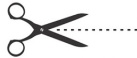 …………………………………………………………………………………………….            Jeudi 21 janvier 2016 : De la Fondation Vuitton au Cirque Alexis Gruss                Bulletin d’inscription + chèque : avant le mardi 12 janvier 2016Nom et Prénom ……………………………………………………………………                    Adhérent : 110 €  x (nombre d’inscrits) ……=  ………………..€                                                      Adhérent domicilié à Paris: 95 € x …………=……...€   (RV:14h 45, Entrée de la Fondation)             Non adhérent : + 10 € par personne      Somme totale versée ……………………. Euros   	                        Date : le …………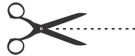 …………………………………………………………………………………………………  Jeudi 10 mars 2016 : Du Musée de l'Orangerie à MogadorBulletin d’inscription + chèque : avant le mardi 1er mars 2016Nom et Prénom ……………………………………………………………………Adhérent : 110 €  x (nombre d’inscrits) ….=  ………………..€          Adhérent domicilié à Paris : 95 € x …........=……...€  (RV: 14h45, Entrée du Musée de l'Orangerie)                                                                     Non adhérent : + 10 € par personne      Somme totale versée ……………………. Euros   	                        Date : le ………… 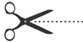 …………………………………………………………………………………………………………Barbizon-Cultures : Bulletin d’Adhésion / cotisation 2 016 + chèque          Mr/Mme, Melle ……………………………………………………………………………………………………………………………        Adresse ……………………………………………………………………………………………………………………………… T° Fixe …………………………………Portable………………………e-mail…… Adhérent individuel : 25 €			           Couple Adhérent : 42 €